Башkортостан Республикаhы                                            Администрация сельского поселенияБэлэбэй районынын муниципаль                                     Донской сельсовет муниципальногорайонынын Дон ауыл советы                                            района Белебеевский районауыл билэмэhе хакимиэте                                                   Республики Башкортостан                                                                                                       ПРОЕКТ            БОЙОРОК                                             № ___                 постановление                                                            «__» _________ 202_ й.	                д. Пахарь                       «__» ______ 202_ г.   Об утверждении Программы профилактики рисков причинения вреда (ущерба) охраняемым законом ценностям при осуществлении муниципального земельного контроля в границах сельского поселения Донской сельсовет муниципального района Белебеевский район Республики Башкортостан на 2024 год       В соответствии с Федеральным законом от 31 июля 2020 года № 248-ФЗ 
«О государственном контроле (надзоре) и муниципальном контроле в Российской Федерации», Федеральным законом от 6 октября 2003 года № 131-ФЗ «Об общих принципах организации местного самоуправления в Российской Федерации», с Правилами разработки и утверждения контрольными (надзорными) органами программы профилактики рисков причинения вреда (ущерба) охраняемым законом ценностям, утвержденными постановлением Правительства Российской Федерации от 25.06.2021 № 990 п о с т а н о в л я ю:      1. Утвердить Программу профилактики рисков причинения вреда (ущерба) охраняемым законом ценностям при осуществлении муниципального земельного контроля в границах сельского поселения Донской сельсовет муниципального района Белебеевский район Республики Башкортостан на 2024 год согласно Приложению.      2. Настоящее постановление вступает в силу с 01 января 2024 года.      3. Обнародовать настоящее постановление в здании Администрации сельского поселения Донской сельсовет муниципального района Белебеевский район Республики Башкортостан и разместить на официальном сайте сельского поселения Донской сельсовет муниципального района Белебеевский район Республики Башкортостан.      4. Контроль за исполнением настоящего постановления оставляю за собой.Глава сельского поселения                                                                И.И.СултановУТВЕРЖДЕНА 								постановлением Администрации 								сельского поселения Донской                                                                                                         сельсовет муниципального района Белебеевский район Республики Башкортостан от «__»  _________ 2023г. № ____Программа профилактики рисков причинения вреда (ущерба) охраняемым законом ценностям при осуществлении муниципального земельного контроля в границах сельского поселения Донской сельсовет муниципального района Белебеевский район Республики Башкортостан               на 2024 годПрограмма профилактики рисков причинения вреда охраняемым законом ценностям при осуществлении муниципального земельного контроля в границах сельского поселения Донской сельсовет муниципального района Белебеевский район Республики Башкортостан на 2024 год (далее - Программа) устанавливает порядок проведения профилактических мероприятий, направленных на предупреждение причинения вреда (ущерба) охраняемым законом ценностям, соблюдение которых оценивается в рамках осуществления муниципального земельного контроля в границах сельского поселения Донской сельсовет  муниципального района Белебеевский район Республики Башкортостан (далее – муниципальный контроль). Программа профилактики рисков причинения вреда (ущерба) охраняемым законом ценностям при осуществлении муниципального земельного контроля  направлена на предупреждение нарушений юридическими лицами, индивидуальными предпринимателями и гражданами (далее – контролируемые лица) обязательных требований земельного законодательства и снижения рисков причинения вреда (ущерба) охраняемым законом ценностям, разъяснения подконтрольным мероприятиям обязательных требований земельного законодательства в отношении объектов земельных отношений. Настоящая программа разработана и подлежит исполнению Администрацией сельского поселения Донской сельсовет муниципального района Белебеевский район Республики Башкортостан (далее - Администрация).I. Анализ текущего состояния осуществления муниципального контроля, описание текущего развития профилактической деятельности контрольного органа, характеристика проблем, на решение которых направлена программа профилактики.Одним из важнейших направлений деятельности органов местного самоуправления является осуществление муниципального контроля. Муниципальный контроль осуществляется Администрацией сельского поселения Донской сельсовет муниципального района Белебеевский район Республики Башкортостан (далее – Контрольный орган).Контролируемыми лицами при осуществлении муниципального контроля являются физические, юридические лица, индивидуальные предприниматели.Предметом земельного контроля является соблюдение юридическими лицами, индивидуальными предпринимателями, гражданами обязательных требований земельного законодательства в отношении объектов земельных отношений, за нарушение которых законодательством Российской Федерации, законодательством Республики Башкортостан предусмотрена административная ответственность.  Объектами при осуществлении вида муниципального контроля являются:1) деятельность, действия (бездействие) контролируемых лиц в сфере землепользования, в рамках которых должны соблюдаться обязательные требования земельного законодательства, в том числе предъявляемые к контролируемым лицам, осуществляющим деятельность, действия (бездействие);2) результаты деятельности контролируемых лиц, в том числе работы и услуги, к которым предъявляются обязательные требования;3) объекты земельных отношений, расположенные в границах сельского поселения Донской сельсовет муниципального района Белебеевский район Республики Башкортостан которыми контролируемые лица владеют и (или) пользуются и к которым предъявляются обязательные требования.Главной задачей контрольного органа при осуществлении муниципального контроля является переориентация контрольной деятельности на объекты повышенного риска и усиление профилактической работы в отношении всех объектов контроля, обеспечивая приоритет проведения профилактики.В 2023 году контрольные (надзорные) мероприятия не проводились в соответствии с частью 2 статьи 61 Федерального закона от 31.07.2020 №248-ФЗ   «О государственной контроле (надзоре) и муниципальном контроле в Российской Федерации» и с четом положений постановления Правительства РФ от 10.03.2022 года №336 «Об особенностях организации и осуществления государственного контроля (надзора), муниципального контроля».   В целях предупреждения нарушений контролируемыми лицами обязательных требований, требований, установленных муниципальными правовыми актами в сфере муниципального контроля, устранения причин, факторов и условий, способствующих указанным нарушениям, уполномоченными органами осуществлялись мероприятия по профилактике таких нарушений в соответствии с Программой профилактики нарушений на 2023 год.В частности, в 2023 году в целях профилактики нарушений обязательных требований на официальном сайте сельского поселения Донской сельсовет в информационно-телекоммуникационной сети «Интернет» обеспечено размещение информации в отношении проведения муниципального контроля, в том числе перечень обязательных требований, обобщение практики, разъяснения, полезная информация.Информирование юридических лиц, индивидуальных предпринимателей по вопросам соблюдения обязательных требований обеспечено посредством опубликования руководства по соблюдению требований, памяток на официальном сайте муниципального образования в информационно-телекоммуникационной сети «Интернет», ежемесячно проводились совещания с руководителями управляющих компаний, ресурсоснабжающих организаций по вопросам соблюдения обязательных требований законодательства, по завершению совещаний обеспечено вручение раздаточного материала участникам.На регулярной основе давались консультации в ходе личных приемов, рейдовых осмотров территорий, а также посредством телефонной связи и письменных ответов на обращения.II. Цели и задачи реализации программы профилактикиЦелями реализации Программы являются:предупреждение нарушений обязательных требований в сфере муниципального земельного контроля;предотвращение угрозы причинения, либо причинения вреда охраняемым законом ценностям вследствие нарушений обязательных требований;устранение существующих и потенциальных условий, причин и факторов, способных привести к нарушению обязательных требований и угрозе причинения, либо причинения вреда;формирование моделей социально ответственного, добросовестного, правового поведения контролируемых лиц;повышение прозрачности системы контрольно-надзорной деятельности.Задачами реализации Программы являются:оценка возможной угрозы причинения, либо причинения вреда (ущерба) охраняемым законом ценностям, выработка и реализация профилактических мер, способствующих ее снижению;выявление факторов угрозы причинения, либо причинения вреда (ущерба), причин и условий, способствующих нарушению обязательных требований, определение способов устранения или снижения угрозы;создание условий для изменения ценностного отношения контролируемых лиц к рисковому поведению, формирования позитивной ответственности за свое поведение, поддержания мотивации к добросовестному поведению;регулярная ревизия обязательных требований и принятие мер к обеспечению реального влияния на подконтрольную сферу комплекса обязательных требований, соблюдение которых составляет предмет муниципального контроля;формирование единого понимания обязательных требований у всех участников контрольно-надзорной деятельности;создание и внедрение мер системы позитивной профилактики; повышение уровня правовой грамотности контролируемых лиц, в том числе путем обеспечения доступности информации об обязательных требованиях и необходимых мерах по их исполнению;снижение издержек контрольно-надзорной деятельности и административной нагрузки на контролируемых лиц.III. Перечень профилактических мероприятия, сроки (периодичность) их проведенияВ соответствии с Положением о муниципальном земельном контроле 
в границах муниципального района Белебеевский район Республики Башкортостан, утвержденным Решением Совета сельского поселения Донской сельсовет муниципального района Белебеевский район Республики Башкортостан от 24.09.2021г. № 178, проводятся следующие профилактические мероприятия:информирование; консультирование;объявление предостережения.Перечень профилактических мероприятий с указанием сроков (периодичности) их проведения, ответственных за их осуществление указаны 
в таблице 1.IV.   Показатели результативности и эффективности программы профилактики Для оценки результативности и эффективности Программы устанавливаются следующие показатели результативности и эффективности:а) полнота информации, размещенной на официальном сайте контрольного органа в соответствии с частью 3 статьи 46 Федерального закона от 31.07.2020г. №248-ФЗ «О государственном контроле (надзоре) и муниципальном контроле в Российской Федерации»;б) количество проведенных профилактических мероприятий;в) доля контролируемых лиц, в отношении которых проведены профилактические мероприятия. Показатель устанавливается в процентах от общего количества контролируемых лиц.Сведения о достижении показателей результативности и эффективности Программы включаются администрацией в состав доклада о виде муниципального контроля в соответствии со статьей 30 Федерального закона «О государственном контроле (надзоре) и муниципальном контроле в Российской Федерации».№ п/пНаименование мероприятия Форма мероприятия Срок реализации мероприятий Ответственное должностное лицо1. Информирование Информирование осуществляется посредством размещения соответствующих сведений на официальном сайте, в средствах массовой информации. Поддерживание в актуальном состоянии  на официальном сайте информации, предусмотренной частью 3 статьи 46 Федерального закона  № 248-ФЗ «О государственном контроле (надзоре) и муниципальном контроле в Российской Федерации».Постоянно Специалист администрации к должностным обязанностям которого относится осуществление муниципального контроля 2. Консультирование Консультирование осуществляется посредством личного обращения, телефонной связи, электронной почты, видеоконференцсвязи, при получении письменного запроса – в письменном форме в порядке, установленном Федеральным законом от 02.05.2006г. №59-ФЗ «О порядке рассмотрения обращения граждан Россий-ской Федерации». Консультирование осуществляется по вопросам: - профилактика рисков нарушения обязательных требований;- соблюдение обязательных требований в сфере лесного хозяйства;- порядок осуществления муниципального контроля.Постоянно, по обращениям контролируемых лиц и их представителейСпециалист администрации к должностным обязанностям которого относится осуществление муниципального контроля 3.Объявление предостережения Предостережение о недопустимости нарушения обязательных требований объявляется контролируемому лицу в случае наличия у администрации сведений о готовящихся нарушениях обязательных требований и (или) в случае отсутствия подтверждения данных о том, что нарушение обязательных требований причинило вред (ущерб) охраняемым законом ценностям либо создало угрозу причинения вреда (ущерба) охраняемым законом ценностям. По мере проявления оснований, предусмотренных законодательствомСпециалист администрации к должностным обязанностям которого относится осуществление муниципального контроля 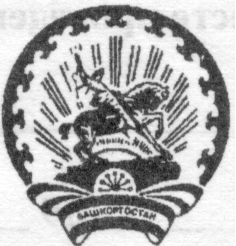 